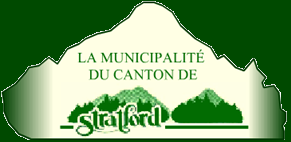 		165, avenue Centrale Nord		Stratford (Québec)  G0Y 1P0		Téléphone : 418 443-2307		Télécopieur : 418 443-2603		Courriel : mun.stratford@stratford.quebecExtrait du procès-verbal ou copie de résolutionLa Municipalité du Canton de Stratford tient une séance ordinaire de son conseil, le quatrième (4e) jour de février 2019 à 19 h au Centre communautaire, situé au 165 de l’avenue Centrale Nord à Stratford, à laquelle sont présents :Mme Isabelle Couture, conseillère					siège # 1M. Gaétan Côté, conseiller						siège # 5M. Marc Cantin, conseiller						siège # 6Absences motivées :M. André Therrien, conseiller					siège # 2M. Richard Picard, conseiller						siège # 3Mme Julie Lamontagne, conseillère					siège # 4Les membres du conseil forment le quorum sous la présidence du maire, monsieur Denis Lalumière.La directrice générale et secrétaire-trésorière, madame Manon Goulet, est également présente, agissant à titre de secrétaire.Municipalité alliée contre la violence conjugaleRésolution 2019-02-09CONSIDÉRANT QUE la Charte des droits et libertés de la personne reconnaît que tout être humain a droit à la vie ainsi qu’à la sûreté, à l’intégrité et à la liberté de sa personne (article 1) ;  CONSIDÉRANT QUE c’est dans la sphère privée que ce droit est le plus menacé pour les femmes et, qu’en 2014, les services de police du Québec ont enregistré 18 746 cas d’infractions contre la personne en contexte conjugal ;CONSIDÉRANT QUE le Québec s’est doté depuis 1995 d’une politique d’intervention en matière de violence conjugale ;CONSIDÉRANT QU’il existe un large consensus en faveur de l’égalité entre les hommes et les femmes ; CONSIDÉRANT QUE malgré les efforts faits, la violence conjugale existe toujours et constitue un frein à l’atteinte de cette égalité ;CONSIDÉRANT QUE comme gouvernement de proximité, il y a lieu d’appuyer les efforts du Regroupement des maisons pour femmes victimes de violence conjugale et de ses maisons membres pour sensibiliser les citoyennes et les citoyens contre la violence conjugale ;Il est proposé par M. Marc Cantin,Et résolu;De proclamer la Municipalité de Stratford, municipalité alliée contre la violence conjugale							Adoptée à l’unanimité des conseillers(ère)			Copie certifiée conformeCe 5 février 2019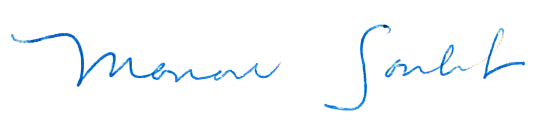 Manon GouletDirectrice générale et secrétaire-trésorière